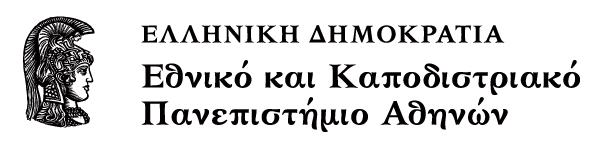 ΙΣΤΟΡΙΑ ΑΡΧΑΙΩΝ ΑΝΑΤΟΛΙΚΩΝ ΕΚΚΛΗΣΙΩΝΕνότητα: Η Δυτική Συριακή (Συροϊακωβιτική) Εκκλησία στην αρχαιότητα και το ΜεσαίωναΔημήτριος Ν. ΜόσχοςΤμήμα ΘεολογίαςΣκοποί ενότηταςΗ πληροφόρηση για τα βασικά γεωγραφικά και ιστορικά δεδομένα της Ανατολικής Συριακής (Συροϊακωβιτικής) Εκκλησίας κατά την αρχαία περίοδοΗ ένταξη βασικών πληροφοριών για τη γένεση, τις δογματικές διαμάχες και την εσωτερική εκκλησιαστική ζωή (μοναχισμός, τέχνη) στο γενικότερο σύνολο της Εκκλησιαστικής ΙστορίαςΠεριεχόμενα ενότηταςΣυροϊακωβιτική (Συροορθόδοξη) ΕκκλησίαΒιβλιογραφίαΑ. Αρβανίτη, Ἐπίτομος ἱστορία Συροϊακωβιτικῆς, Ἀρμενικῆς καὶ Αἰθιοπικῆς Ἐκκλησίας, Ἀθῆναι 1967, Chr. Chaillot, Vie et Spiritualité, ό.π. σ. 21-100.Ἀπαρχές τοῦ Χριστιανισμοῦ καί βυζαντινή ἐποχήΣτή Δυτική Συρία μέσα στό βυζαντινό κράτος είχαν μετά τό 451 παραμείνει δυναμικές ομάδες Μονοφυσιτών, οπαδών τού Σεβήρου Αντιοχείας κλπ. Παρά τό Εγκύκλιον καί τό Ενωτικόν τού Ζήνωνος (482) η ειρήνη δέν επιτυγχανόταν, ενώ ο Μονοφυσίτης Πατριάρχης Αντιοχείας Πέτρος ο Γναφεύς διώχθηκε πολλές φορές καί αναγκάσθηκε νά υπογράψει τά σχετικά διατάγματα. Τόν Πέτρο διαδέχθηκε ο Παλλάδιος (480-498) κι αυτόν ο Φλαβιανός Β' (498-513). Στά χρόνια αυτά μέ τήν εκδίωξη τής Περσικής Σχολής τό 491(πού προαναφέραμε) οι Μονοφυσίτες ισχυροποιήθηκαν καί μέ διακεκριμένο θεολογικό εκπρόσωπο τόν Φιλόξενο τού Μabboug (Ιεραπόλεως) (+523) καί εκκλησιαστικό ηγέτη τόν Σεβήρο κατόπιν Πατριάρχη Αντιοχείας (513-518). Μέ τήν υποστήριξη τού Αναστάσιου Α' τού Δικόρου (491-518) οι Μονοφυσίτες έγιναν πανίσχυροι στήν Ανατολή. Αργότερα, οι μονοφυσιτικές κοινότητες συνεπεία εσωτερικών διχασμών είχαν παρακμάσει, αλλά τίς αναδιοργάνωσε ο μοναχός Ιάκωβος Βαραδαίος (Yakub Burd`ãyã ή Burd`ãnã 543-578) μέ τή βοήθεια τής Θεοδώρας καί επισκόπων από τήν Αίγυπτο. Περιήλθε μεταμφιεσμένος μέ κουρέλια όλη τή Μ. Ανατολή καί έφτιαξε ολόκληρη ιεραρχία στή Συρία καί τήν Περσία. Ο Σεβήρος δίδαξε, αλλά ο Ιάκωβος Βαραδαίος ήταν πού οργάνωσε τη Δυτική Συριακή Εκκλησία μέχρι τό 578, οπότε πέθανε. Ἀπό τήν περίοδο αὐτή μέ τήν ἔναρξη τῆς θρησκευτικῆς πολιτικῆς τοῦ Ἰουστινιανοῦ Α’ ἀπό τό 518 διασπᾶται ὁριστικά καί ἡ ἱεραρχία στήν Ἀντιόχεια σέ Ὀρθόδοξη καί Συροορθόδοξη/Συροϊακωβιτική. Οι απόψεις του Σεβήρου είναι που χαρακτηρίζουν τις ονομαζόμενες σήμερα «αρχαίες Ανατολικές Εκκλησίες» των Συροϊακωβιτών. Σημαντικός θεολόγος ἦταν καί ὁ Ἰωάννης Τέλλας ἤ Ἰωάννης Bar Qursos πού ἔδρασε στά χρόνια 520 καί 530.Στήν Περσία αναπτύχθηκε καί προσηλυτισμός κυρίως επί των Ασσυρίων/Νεστοριανῶν Χριστιανῶν, όπως προείπαμε. Πολλοί στρατολογοῦνταν από τίς μονές τοῦ Tour-Abdin. Στά σύνορα Βυζαντίου-Περσίας υπήρχε τό βουνό Izala καί στήν περσική πλευρά υπήρχαν νεστοριανικές, ενώ καί στίς δύο πλευρές μονοφυσιτικές μονές. Κυρίως, μέ τόν 7ο αἰ., ὁπότε μέ τήν Περσική ἐπέκταση στή Μέση Ἀνατολή οἱ Χριστιανοί τῆς Ἀνατολικῆς καί Δυτικῆς Συρίας προσωρινά ἑνοποιήθηκαν σ’ ἕνα κράτος. Ο Μητροπολίτης Περσίας από τό 649 έφερε τόν τίτλο τού Μαφριάν (Καρποφόρου) γιά νά μήν φαίνεται ὅτι ἐξαρτᾶται ἀπό ἐκκλησιαστική ἀρχή ἐκτός Περσίας, μέ πρῶτο τόν Μητροπολίτη Τικρίτ Mar Maroutha.ΑραβοκρατίαΜέ τήν αραβική κατάκτηση είχαν κάποια αυτοδιοίκηση καί προνόμια, αλλά γενικά περιθωριοποιήθηκαν. Σ' όλο αυτό τό διάστημα διατήρησαν δικό τους Πατριάρχη Αντιοχείας, που ήταν σε κοινωνία με τον Πατριάρχη των Κοπτών, αλλά όχι και Ιεροσολύμων (τουλάχιστον μέχρι τίς Σταυροφορίες).Ἡ Ἐκκλησία τῶν Συροϊακωβιτῶν τῆς Δυτικῆς Συρίας ὑπέστη βεβαίως παρόμοια καταπίεση ἀπό τούς Ἄραβες ὅπως καί οἱ ἄλλες, ἐνῶ ἐσωτερικές ἔριδες καί ἡ ἐμφάνιση τοῦ ψευδο-Μεσσία Σεβήρου στήν περιοχή τοῦ Mardin τόν 8ο αἰώνα χειροτέρευαν τήν εἰκόνα, πού παρέμεινε ἴδια καί κατά τόν 10ο καί 11ο αἰώνα. Ἡ πρόοδος τῶν Βυζαντινῶν στήν περιοχή καί ἡ κατάληψη τῆς Ἔδεσσας δέν ἔφεραν ἐγγύτερα τούς πληθυσμούς αὐτούς στήν Ὀρθόδοξη Ἐκκλησία, διότι ἡ ἐθνική, γλωσσική καί πολιτιστική ἐξέλιξη τῶν πληθυσμῶν στή Μέση Ἀνατολή τούς εἶχαν φέρει μακρυά ἀπό τήν ἑλληνική-βυζαντινή κουλτούρα.Παρά τίς καταπιέσεις καί τούς ἀνοικτούς διωγμούς κατά τόν 12ο αἰ. ὑπῆρξε μεγάλη ἀνάπτυξη καί σχολές μέ πολλές ἐπιστῆμες. Ἤδη ἀπό τόν 9ο αἰ. παρακολουθοῦμε τό ἔργο τοῦ ἐπισκόπου τοῦ Τικρίτ Habib ibn Hidma (Abu Raita) πού ἔγραψε ἀπολογητικοδογματικά (Περί Ἁγίας Τριάδος, Περί Ἐνανθρωπήσεως) καί πολεμικά (Κατά Μελχιτῶν) ἔργα. Τό 1079/80 συνέγραψε ὁ Abu Nasr Yahya ibn Garir ἕνα σημαντικό χρονικό καί μιά θεολογική ἐπιτομή («Βίβλος τοῦ ἡγέτη») πού ξεκαθάριζε καί τίς θεολογικές διαφορές μέ τούς Νεστοριανούς. Ἐπίσης, ἡ Ἐκκλησία εἶναι πολυπληθής καί καλά ὀργανωμένη μέ 20 Μητροπολίτες καί 100 ἐπισκόπους σέ Μ. Ἀσία, Συρία καί Κύπρο καί τόν Μαφριάν στήν Ἀνατολική Συρία καί παλαιά Περσία μέ 18 ἀκόμη ἐπισκόπους. Ὁ Μαφριάν εἶχε τήν ἕδρα του μέχρι τό 1089 στό Τικρίτ κατόπιν πῆγε στή Μοσούλη, μετά τό 1152 πάλι στό Τικρίτ καί κατόπιν περιπλανήθηκε μέχρι πού κατέληξε πάλι στή Μοσούλη μέχρι τό 1860, ὁπότε τό ἀξίωμα αὐτό καταργήθηκε, ἀλλά ὄχι ὁριστικά.Τέλος, διακεκριμένοι ἡγέτες ποίμαναν τή Συροϊακωβιτική Ἐκκλησία, ὅπως ὁ Μιχαήλ Α΄ (1166-1199) καί ὁ πολυγραφώτατος λόγιος ἐπίσκοπος τῆς Ἄμιδα Διονύσιος bar Salibi (1166-1171). Ὁ Μιχαήλ εἶχε ἐκκλησιαστική δράση πού ξεπερνοῦσε τά ὅρια τῆς περιοχῆς του, καθώς διεξήγαγε θρησκευτικές συζητήσεις μέ μουσουλμάνους θεολόγους μετά ἀπό πρόσκληση τοῦ Σουλτάνου τῶν Σελτζούκων Κιλίτζ Ἀρσλάν Β΄ στή Μελιτηνή τό 1182 καί προσκλήθηκε στήν Γ΄ Λατερανή Σύνοδο. Μολονότι ἀρνήθηκε νά συμμετάσχει, ἀπέστειλε γραπτή ἀνασκευή τῶν ἀπόψεων τῶν Ἀλβιγίων. Τήν ἴδια ἐποχή ἀποκαθίσταται καί ἡ κοινωνία τῶν Μαρωνιτῶν μέ τή Ρώμη, ὅπως προείπαμε. Λίγο ἀργότερα ἄκμασε καί ὁ Βάρ-Ἑβραῖος (1225-1286), πολύγλωσσος, homo universalis, μητροπολίτης (Μαφριάν) τῶν Περσῶν Ἰακωβιτῶν, συγγραφέας σημαντικοῦ χρονικοῦ, πού εἶναι ἀνεκτίμητης ἀξίας γιά τήν ἰακωβιτική καί νεστοριανική ἱστορία. Ἄλλοι σημαντικοί συγγραφεῖς ἦταν ὁ Musa ibn Atsa al-Hadati (μέσα 15ου αἰ.) πού προσπάθησε μέ τό ἔργο του νά διαδώσει τήν συροορθόδοξη θεολογία καί ὁ γενόμενος Πατριάρχης Ἰγνάτιος (ΙΒ΄ ἤ Η΄) Nuh (1494-1509, γεν. τό 1451 στό Λίβανο). Τό διάστημα αὐτό σημειώθηκαν καί κάποια σχίσματα ἥσσονος ὅμως σημασίας (τό σημαντικώτερο 1292-1495). Τά σχίσματα, ἡ σιμωνεία καί οἱ ἐπεμβάσεις μεγάλων μονῶν ἦταν τά μόνιμα προβλήματα, τά ὁποῖα μετά τόν 14ο μαζί μέ ἐντατικοποιημένους διωγμούς ὁδηγοῦν τήν Ἐκκλησία στή συρρίκνωση. Ἐπίσης, τήν ἴδια ἐποχή δημοσιοποιοῦνται καί μεταφράζονται στά ἀραβικά οἱ ἀποφάσεις τῆς Συνόδου τῆς Φερράρας-Φλωρεντίας (1439) καί ἀρχίζει ἡ προπαγανδιστική πίεση τῆς Ρώμης γιά ἐφαρμογή τῶν ἀποφάσεων καί reductio καί τῶν Ἀνατολικῶν Ἐκκλησιῶν.ΣημειώματαΣημείωμα Ιστορικού ΕκδόσεωνΈργουΤο παρόν έργο αποτελεί την έκδοση 1.0.Έχουν προηγηθεί οι κάτωθι εκδόσεις:•	eclass.uoa.gr/courses/THEOL120Σημείωμα ΑναφοράςCopyright Εθνικόν και Καποδιστριακόν Πανεπιστήμιον Αθηνών, Δημήτριος Μόσχος, 2015. «Ιστορία Αρχαίων Ανατολικών Εκκλησιών. Η Δυτική Συριακή (Συροϊακωβιτική) Εκκλησία στην αρχαιότητα και το Μεσαίωνα». Έκδοση: 1.0. Αθήνα 2015. Διαθέσιμο από τη δικτυακή διεύθυνση: opencourses.uoa.gr/courses/THEOL1/.Σημείωμα ΑδειοδότησηςΤο παρόν υλικό διατίθεται με τους όρους της άδειας χρήσης Creative Commons Αναφορά, Μη Εμπορική Χρήση Παρόμοια Διανομή 4.0 [1] ή μεταγενέστερη, Διεθνής Έκδοση.   Εξαιρούνται τα αυτοτελή έργα τρίτων π.χ. φωτογραφίες, διαγράμματα κ.λ.π.,  τα οποία εμπεριέχονται σε αυτό και τα οποία αναφέρονται μαζί με τους όρους χρήσης τους στο «Σημείωμα Χρήσης Έργων Τρίτων».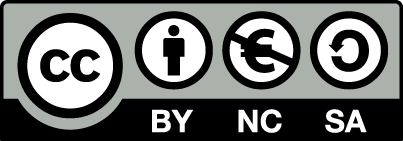 [1] http://creativecommons.org/licenses/by-nc-sa/4.0/ Ως Μη Εμπορική ορίζεται η χρήση:που δεν περιλαμβάνει άμεσο ή έμμεσο οικονομικό όφελος από την χρήση του έργου, για το διανομέα του έργου και αδειοδόχοπου δεν περιλαμβάνει οικονομική συναλλαγή ως προϋπόθεση για τη χρήση ή πρόσβαση στο έργοπου δεν προσπορίζει στο διανομέα του έργου και αδειοδόχο έμμεσο οικονομικό όφελος (π.χ. διαφημίσεις) από την προβολή του έργου σε διαδικτυακό τόποΟ δικαιούχος μπορεί να παρέχει στον αδειοδόχο ξεχωριστή άδεια να χρησιμοποιεί το έργο για εμπορική χρήση, εφόσον αυτό του ζητηθεί.Διατήρηση ΣημειωμάτωνΟποιαδήποτε αναπαραγωγή ή διασκευή του υλικού θα πρέπει να συμπεριλαμβάνει:το Σημείωμα Αναφοράςτο Σημείωμα Αδειοδότησηςτη δήλωση Διατήρησης Σημειωμάτων το Σημείωμα Χρήσης Έργων Τρίτων (εφόσον υπάρχει)μαζί με τους συνοδευόμενους υπερσυνδέσμους.Σημείωμα Χρήσης Έργων Τρίτων Το Έργο αυτό κάνει χρήση των ακόλουθων έργων:Εικόνες/Σχήματα/Διαγράμματα/Φωτογραφίες-----ΧρηματοδότησηΤο παρόν εκπαιδευτικό υλικό έχει αναπτυχθεί στo πλαίσιo του εκπαιδευτικού έργου του διδάσκοντα.Το έργο «Ανοικτά Ακαδημαϊκά Μαθήματα στο Πανεπιστήμιο Αθηνών» έχει χρηματοδοτήσει μόνο τη αναδιαμόρφωση του εκπαιδευτικού υλικού. Το έργο υλοποιείται στο πλαίσιο του Επιχειρησιακού Προγράμματος «Εκπαίδευση και Δια Βίου Μάθηση» και συγχρηματοδοτείται από την Ευρωπαϊκή Ένωση (Ευρωπαϊκό Κοινωνικό Ταμείο) και από εθνικούς πόρους.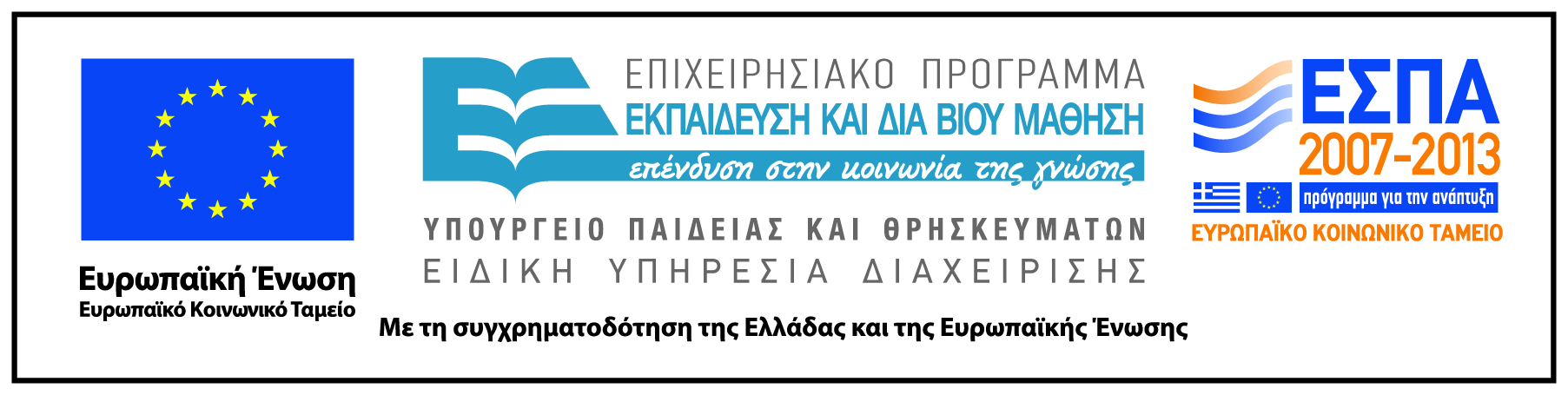 